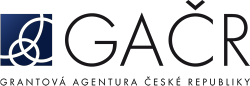 Dodatek č. 1 z roku 2016 ke Smlouvě o poskytnutí dotace na podporu grantového  projektu č. 14-18870Spanelu č. P506v rámci veřejné soutěže ve výzkumu,  experimentálním vývoji a inovacích na podporu grantových projektů základního výzkumu (dále jen „ Veřejná soutěž “) podle  zákona č. 130/2002 Sb., o podpoře výzkumu, experimentálního vývoje a inovací z veřejných prostředků a o změně některých souvisejících zákonů (zákon  opodpoře výzkumu,  experimentálního vývoje a inovací),  ve znění  pozdějších předpisů (dále jen a zákona č. 89/2012 Sb., občanský zákoník„Zákon“)Strany1.  Česká republika  – Grantová  agentura České republikyse sídlem  Evropská 2589/33b, 160 00 Praha 6IČO: 48549037Zastoupená: prof. RNDr. Ivanem  Netukou,  DrSc., předsedou Grantové agentury České republiky(dále jen „ Poskytovatel“)2.  Univerzita  Karlova v Prazese sídlem  Ovocný trh 5, 116 36 Praha, CZIČO: 00216208Zastoupený(á): .................................................................................................................................... Zapsaný(á): ......................................................................................................................................... č. účtu: 94-61023011/0710 vedený u ...............................................(dále jen „ Příjemce“)uzavřely  dnešního dne tentododatek č. 1 z roku 2016 ke smlouvě o poskytnutí dotace na podporu grantového projektu   (dále jen„Dodatek“):I.1.  Mezi  shora uvedenými  stranami  byla  uzavřena smlouva  o  poskytnutí dotace  na  podporu grantového projektu reg.  č. 14-18870S (dále jen „Smlouva“), jejímž předmětem bylo řešení grantového projektu (dále jen „Projekt“):Název  grantového projektu:  Evoluční dynamika kontaktních zón  různých cytotypů: co  nového přinese studium jednoletek?Registrační číslo grantového projektu:  14-18870SŘešitel  projektu:  prof. RNDr. Jan Suda,  Ph.D. , rodné  číslo:  2.  Pojmy  použité  v textu  tohoto  Dodatku  mají  stejný  význam  jako  obdobné pojmy  použité  a  definované v rámci Smlouvy,  nebo  na které Smlouva odkazuje.II.1.  Smluvní  strany v souladu  se Smlouvou  tímto  Dodatkem upřesňují  výši  podpory  poskytované PříjemciPoskytovatelem v rámci Projektu  pro rok 2016,  a to takto:„Pro kalendářní rok 2016  řešení Projektu činí výše podpory  z veřejných prostředků poskytované Poskytovatelem 2781000 Kč. Rozpis grantových prostředků pro kalendářní rok 2016 řešení Projektu je uveden v Příloze  č. 1, která  tvoří součást tohoto  Dodatku. Výše podpory  z veřejných  prostředků  a její rozdělení  v kalendářním  roce  2016  řešení  Projektu  je  dále,  stejně  jako  podrobná  specifikace  položekuznaných nákladů a jejich členění pro uvedený kalendářní rok řešení Projektu, stanovena v dílčí zprávěPříjemce  za kalendářní  rok 2015  řešení  Projektu,  v Rozpisu  grantových  prostředků  pro kalendářní  rok2016   řešení Projektu, který  tvoří Přílohu č. 1 a součást tohoto  Dodatku, a případně ve  Specifikaci změn grantových   prostředků   pro  kalendářní   rok  2016   řešení   Projektu,   která,   pokud   došlo   ze  strany Poskytovatele  k  jakýmkoliv  změnám týkajícím  se grantových  prostředků  oproti  obsahu příslušné  dílčí zprávy,  tvoří Přílohu č. 2 a součást tohoto Dodatku.Výše případné podpory  dalšímu účastníkovi, resp. dalším účastníkům pro kalendářní rok 2016  řešení Projektu je uvedena v Rozpisu grantových prostředků pro kalendářní rok 2016  řešení Projektu, který tvoří Přílohu  č.  1  a  součást tohoto  Dodatku. Jestliže  Poskytovatel  poskytuje  podporu  Příjemci  včetně části podpory  určené pro dalšího účastníka, je Příjemce povinen poskytnout příslušnému dalšímu účastníkovi část podpory  pro něj  určenou  ve  lhůtě  a způsobem, které  vyplývají  ze smlouvy  o řešení  části  Projektu mezi  nimi uzavřené, případně ze Smlouvy nebo  Zadávací dokumentace."2.  Nedílnou  součástí tohoto Dodatku  jsou následující přílohy:Příloha  č. 1 – Rozpis  grantových prostředků pro kalendářní rok 2016 řešení Projektu;Příloha  č. 2 – Specifikace změn  grantových prostředků pro kalendářní rok 2016 řešení Projektu oproti obsahu dílčí zprávy,  pokud došlo ze strany  Poskytovatele k jakýmkoliv změnám týkajícím se grantových prostředků oproti obsahu příslušné dílčí zprávy.3.  Nedílnou  součástí tohoto  Dodatku  je  dílčí  zpráva o řešení grantového projektu,  kterou  se mění  návrh Projektu. Odsouhlasení požadovaných prostředků v této dílčí zprávě nezbavuje Příjemce odpovědnosti za soulad  veškerých nákladů  Projektu  s podmínkami  uznaných nákladů  dle  zákonné právní  úpravy,  se smluvními podmínkami Smlouvy a s podmínkami příslušné Zadávací dokumentace, které  musí být vždy dodrženy a  jsou  této  dílčí  zprávě nadřazeny. Tato  dílčí  zpráva je  umístěna v aplikaci  pro  podávánía správu projektů GRIS na adrese www.gris.cz.III.1.  Ostatní ujednání Smlouvy zůstávají tímto Dodatkem nedotčena.2.  Neplatnost  jakéhokoliv  ustanovení tohoto  Dodatku  se nedotýká jeho  platnosti  jako  celku  nebo  platnosti kterékoliv jiné jeho části.3.  Tento  Dodatek nabývá platnosti  a  účinnosti  dnem  jeho  uzavření. Tento  Dodatek se po  uzavření stává nedílnou součástí Smlouvy.4.  Tento   Dodatek  je  sepsán  ve  dvou   vyhotoveních  v  českém  jazyce  s platností  originálu,  z  nichžPoskytovatel a Příjemce obdrží po jednom  vyhotovení.5.  Smluvní strany závazně prohlašují, že si tento  Dodatek přečetly, s jeho obsahem se seznámily a s tímto zcela  a bezvýhradně souhlasí. Na důkaz  toho připojují smluvní strany  svoje podpisy.V Praze dne ................	V ................................. dne ...............................................................................................	............................................................................... za Poskytovatele		za Příjemce 1prof. RNDr. Ivan Netuka,  DrSc.předseda Grantové agentury České republiky1   U příjemce–právnické osoby nebo  organizační složky státu nebo  územně samosprávného celku uveďte rovněž jméno,  příjmení a funkci jednající  osoby  (jednajících osob).Příloha  č. 1 k Dodatku ke Smlouvě o poskytnutí dotace na podporu grantového projektu  č. 14-18870S panelu č. P506Rozpis grantových prostředků pro kalendářní rok 2016  řešení ProjektuPro  kalendářní  rok  2016   řešení  Projektu  budou   Poskytovatelem  Příjemci  poskytnuty grantové  prostředky v následující výši:Konec Přílohy č. 1Příjemce:Univerzita Karlova v PrazeIČO:00216208Řešitel:prof. RNDr. Jan  Suda, Ph.D.Rodné číslo:Ostatní provozní  náklady:Ostatní provozní  náklady:1 033 000 Kč1 033 000 KčNáklady na pořízení dlouhodobého majetku:Náklady na pořízení dlouhodobého majetku:0 Kč0 KčOsobní náklady:Osobní náklady:1 748 000 Kč1 748 000 KčCelkem  náklady:Celkem  náklady:2 781 000 Kč2 781 000 Kč